Asialista: Valtioneuvoston hankeikkunan yhdyshenkilöverkosto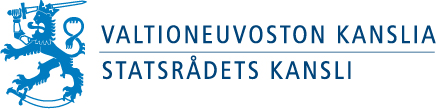 Aika, paikka		5.10.2017 klo 12:00–13:30, VNK nh. KollegioKutsutut		Päivi Nurminen, VNKRiitta Ruohomäki, TEM
	Raija Haapiainen, TEM
	Hannu Antikainen, PLM
	Anna-Minna Lukkala, SMRoni Kiviharju, YMSusanna Paakkola, MMMMarjo Merivirta-Helle, OKMViveca Arrhenius, STM
	Suvi Metsärinta-Lehmusvaara, VMOili Salminen, OMKristiina Asp, UM
Silja Ruokola, LVM
Jarkko Paldanius, LVM
Tuomo Soukkio, VNK
Päivi Laurila, VNK 
Selja Luostarinen, VNK 
Marit Olander, VNK 
Jaakko Poikonen, VNK (siht.)ASIALISTAHankkeen tilannekatsaus (Päivi Nurminen, VNK)YJA ja avoin rajapinta (Marit Olander, VNK)Hankeikkunan uusin versio (Jaakko Poikonen, VNK)Palveluun vietävät tiedot (Jaakko Poikonen, VNK)Hankeikkunan jatkokehitys (Selja Luostarinen, VNK)Yhdyshenkilöverkoston tehtävät jatkuvan palvelun vaiheessa Muut asiat
Seuraava kokoontuminen